Discussion Groups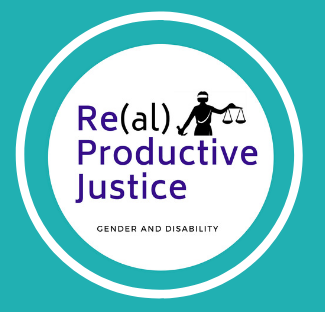 The Project is called Real Productive Justice 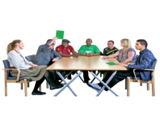 We are having discussion groups as part of the project. 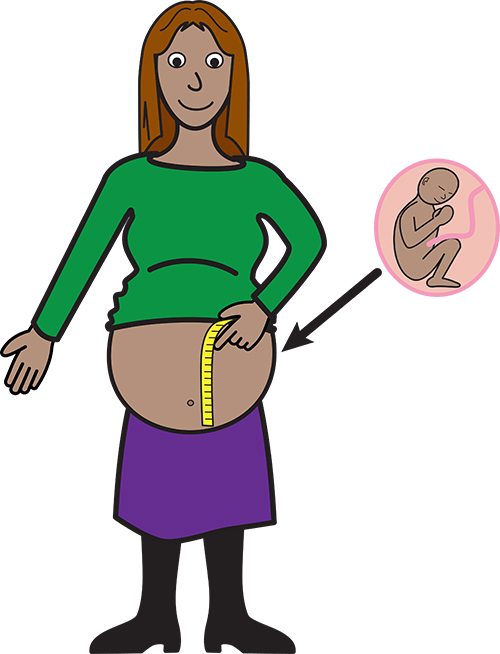 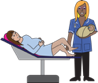 The first Discussion Group will talk about pregnancy and childbirth.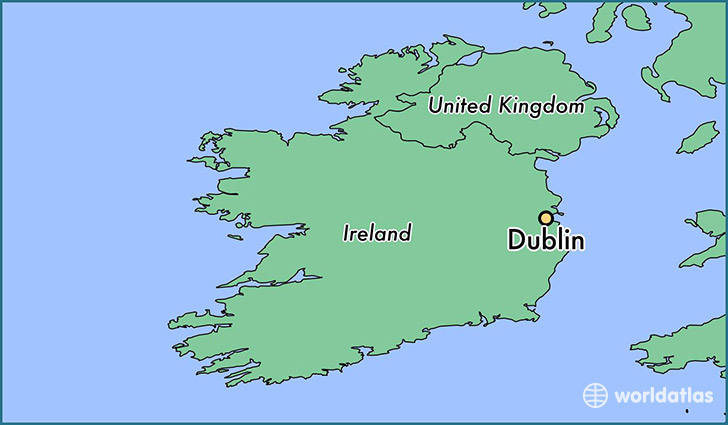 The Discussion Group will meet in Dublin.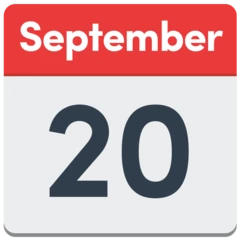 We will meet on the 20th of September. 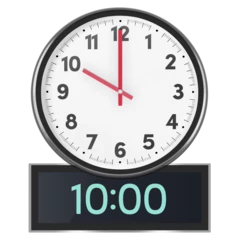 It will start at 10am.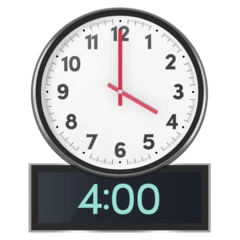 It will finish at 4pm. 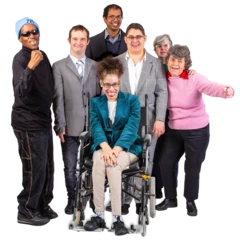 It will be a medium sized group.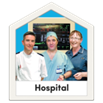 We will hear from health care workers.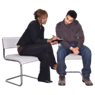 We will hear from social care workers.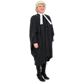 We will hear from lawyers.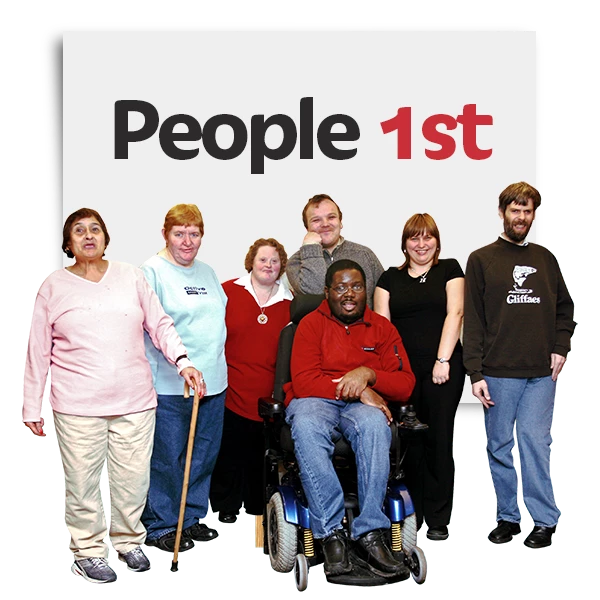 We will hear from disabled people.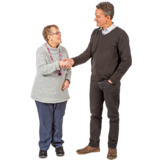 Everyone’s opinion will be respected.We will talk about pregnancy and childbirth.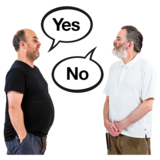 You must give your opinion on the topic being discussed.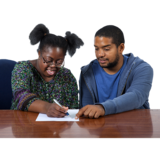 We will support you to do this if you need it.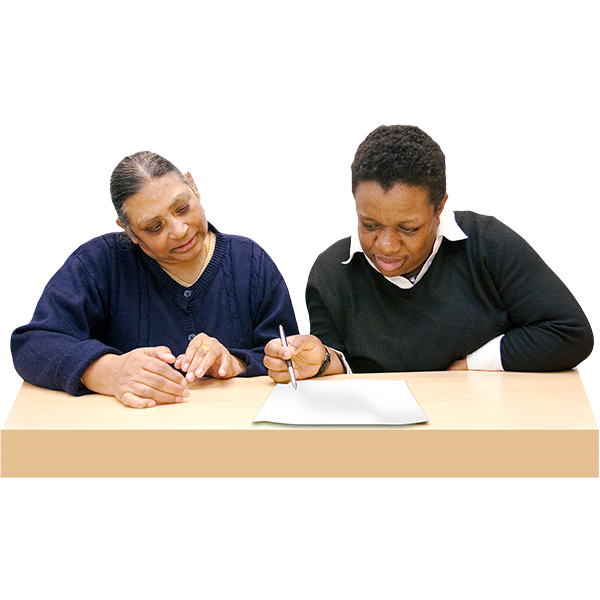 If you would like to take part in the Discussion Groups, please fill out the form.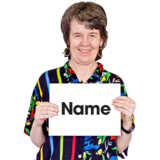 Name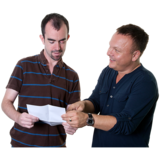 Tell us why you want to be a part of the Discussion GroupTell us why you want to be a part of the Discussion Group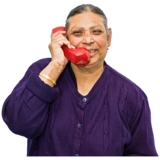 Phone Number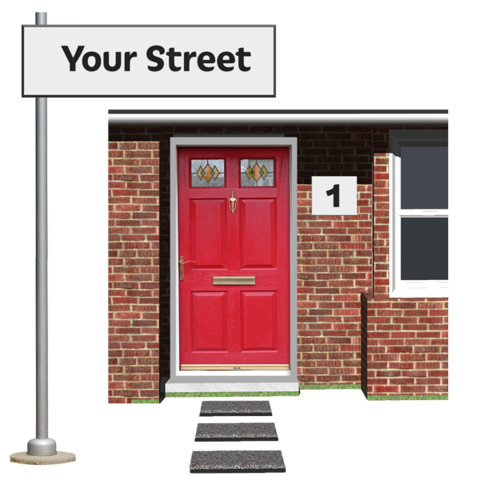 Address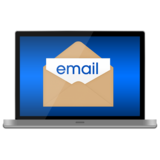 Email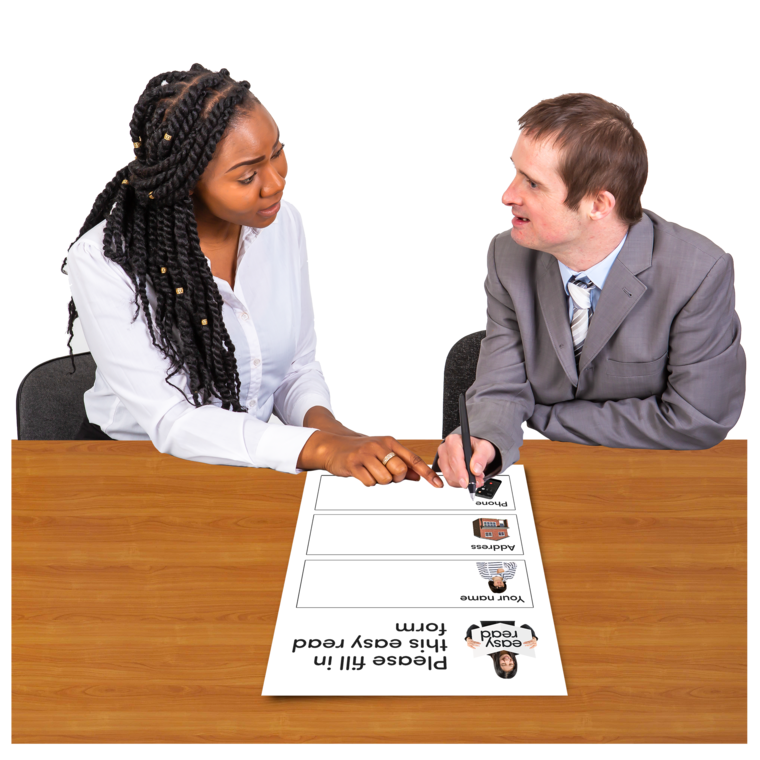 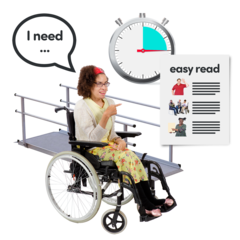 Support needs 